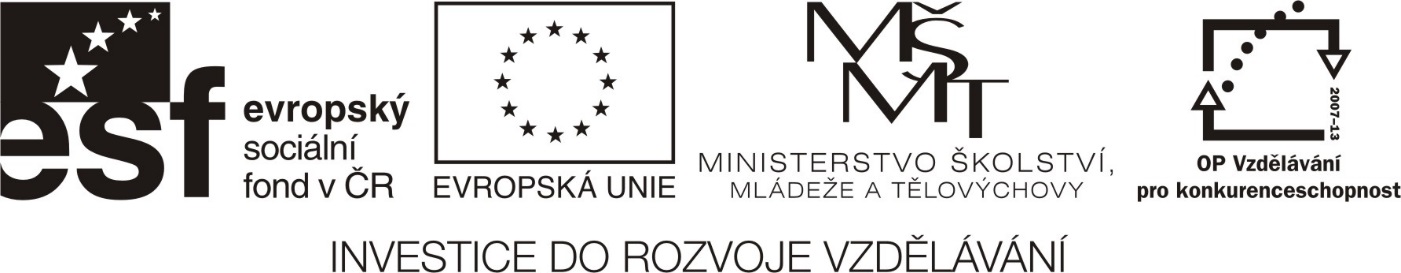 ZVEME  VÁS  NA  KURZ OSOBNOSTNÍ  SPECIALIZACE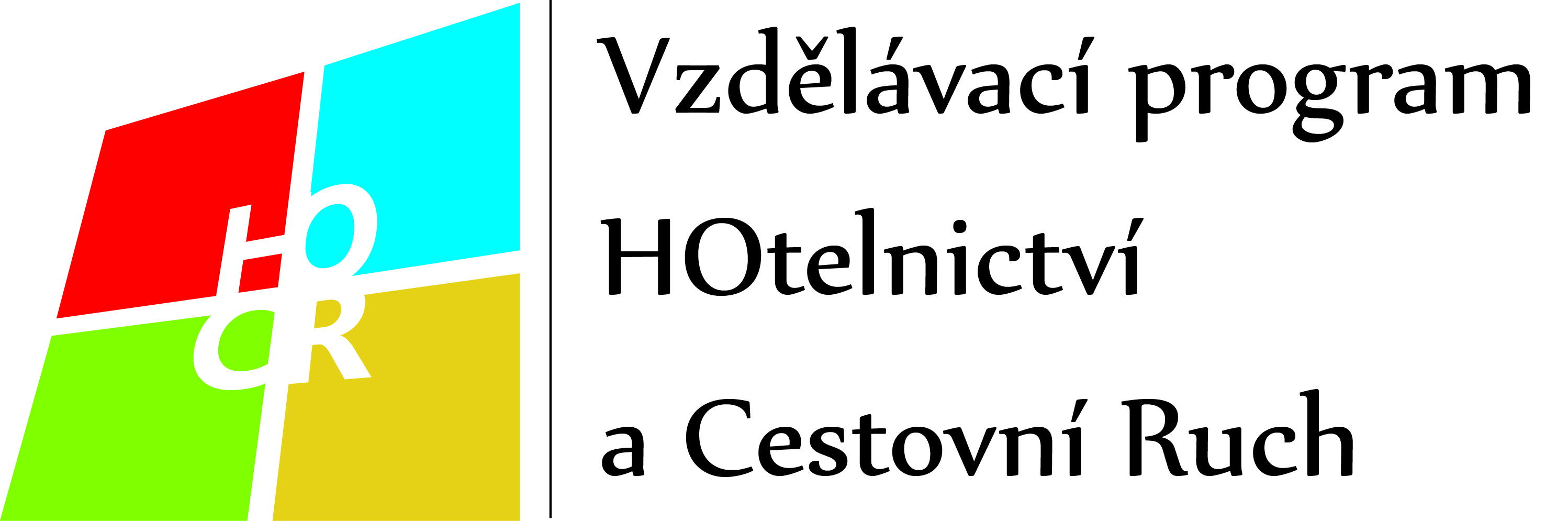 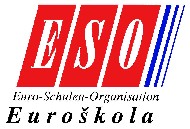 KDE:  Euroškola Česká Lípa střední odborná škola s.r.o., 
 	          Železničářská 2232, 470 01 Česká LípaKDY:  20. - 22. 9. 2013OBSAH KURZU (MODULY): Cílený rozvoj osobnostiVedení lidí, týmový tréninkManagement konfliktuKomunikace se zákazníkemNácvik praktických dovednostíCENA KURZU:  300,- KčJAK SE PŘIHLÁSIT NA KURZ: telefonicky na číslech:	601 360 608, 487 831 750e-mailem:			kamenikova@eso-cl.czTERMÍN PRO PODÁNÍ PŘIHLÁŠEK:  do 16. 9. 2013„Pravý čas pro vás vzít život do svých rukou“Tento vzdělávací program byl vytvořen v rámci projektu OP VK s názvem Rozvoj kompetencí dospělých v hotelnictví a cestovním ruchu pro Evropu, registrační číslo:CZ.1.07/3.2.01/01.0020, spolufinancovaného Evropským sociálním fondem a státním rozpočtem České republiky.